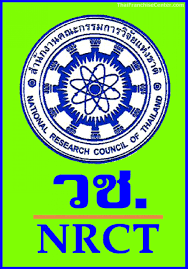 แบบเสนอโครงการวิจัยเชิงหลักการ (Concept  Proposal)ทุนวิจัยและนวัตกรรมในประเด็นสำคัญของประเทศการส่งเสริมอุตสาหกรรมสำคัญของประเทศสำนักงานการวิจัยแห่งชาติ (วช.)ระบุกลุ่มอุตสาหกรรมเป้าหมาย อุตสาหกรรมเกษตรและเทคโนโลยีชีวภาพ  อุตสาหกรรมอาหาร อุตสาหกรรมเชื้อเพลิงชีวภาพและเคมีชีวภาพ อุตสาหกรรมหุ่นยนต์และระบบอัตโนมัติ อุตสาหกรรมดิจิทัล อุตสาหกรรมยานยนต์สมัยใหม่และอิเล็กทรอนิกส์อัจฉริยะ อุตสาหกรรมการแพทย์และสุขภาพ อุตสาหกรรมการบินและโลจิสติกส์ อุตสาหกรรมความมั่นคง และเทคโนโลยีอวกาศ  การพัฒนาผลิตภัณฑ์ Innovative Houseชื่อโครงการและระยะเวลาทีมวิจัยในโครงการ หัวหน้าโครงการนักวิจัยร่วมหน่วยงานร่วมทุนวิจัยงบประมาณโครงการ (ประมาณการงบประมาณที่ใช้ในโครงการ)สรุปข้อมูลผลิตภัณฑ์ / บริการ / เทคโนโลยี ที่ท่านต้องการพัฒนา (อธิบายผลิตภัณฑ์ /บริการ /  เทคโนโลยีที่ต้องการพัฒนาโดยสังเขป สามารถแนบรูปภาพประกอบ) ระดับความพร้อมเทคโนโลยี (Technology Readiness Level-TRL) (ระบุระดับความพร้อมของเทคโนโลยี / องค์ความรู้ที่เสนอขอรับทุน) ปัญหาที่ทำวิจัยและความสำคัญของปัญหา (อธิบายที่มา ประเด็นปัญหาที่นำมาสู่การนำเสนอผลิตภัณฑ์/บริการ / เทคโนโลยีและการทำวิจัยในโครงการนี้) ผลงานหรือโครงการในลักษณะเดียวกันหรือที่เกี่ยวข้องของท่านในช่วงที่ผ่านมา (ถ้ามี) (ระบุโครงการ ผลงานที่ทีมวิจัยได้พัฒนาสำเร็จมาก่อนหน้า ในกรณีที่ข้อเสนอโครงการนี้เป็นการต่อยอดจากงานเดิม ให้อธิบายรายละเอียดเกี่ยวกับการโครงการก่อนหน้าโดยสังเขปและเหตุผลที่ต้องการพัฒนาต่อยอดในโครงการนี้) ข้อมูลด้านตลาดและลูกค้าเป้าหมาย (ระบุกลุ่มลูกค้าเป้าหมายของผลิตภัณฑ์ / บริการจากผลงานวิจัยนี้ และอธิบายให้เห็นว่าตลาดที่จะเข้าถึงนี้มีความน่าสนใจอย่างไร เช่น ขนาด แนวโน้ม ความต้องการของลูกค้า ฯลฯ รวมถึงข้อมูลการผลิตและจำหน่ายผลิตภัณฑ์เดิมที่เกี่ยวข้องในช่วงที่ผ่านมา (ถ้ามี)) จุดเด่นของผลงานเทียบกับคู่แข่ง (ระบุจุดเด่นของผลิตภัณฑ์  องค์ความรู้ หรือเทคโนโลยีที่จะได้จากโครงการนี้ เพื่อแสดงให้เห็นว่ามีความโดดเด่นและหรือแตกต่างจากเทคโนโลยีเดิม / คู่แข่งอย่างไร สามารถเพิ่มคอลัมน์เพื่อระบุคู่แข่งเพิ่มเติม) ข้อมูลเกี่ยวกับบริษัทร่วมทุน และแผนการนำงานวิจัยไปใช้ประโยชน์ / การทำตลาด (ให้ข้อมูลเกี่ยวกับประวัติความเป็นมาของบริษัทโดยย่อ ผลิตภัณฑ์/บริการของบริษัทในปัจจุบัน  เหตุผลที่เข้าร่วมพัฒนางานวิจัยภายใต้โครงการนี้ และแนวทาง /แผนการผลิตและจำหน่ายผลิตภัณฑ์/บริการจากผลงานวิจัยนี้โดยสังเขป)  วัตถุประสงค์การวิจัย (โครงการต้องการศึกษาหรือพัฒนาต่อยอดในเรื่องใด ระบุเป็นข้อๆ)  ระเบียบวิธีวิจัย (ระบุขั้นตอน กระบวนการวิจัยเป็นข้อๆ)Output ของโครงการ (ระบุผลที่คาดว่าจะได้รับเมื่อเสร็จเป็นข้อๆ) รูปภาพประกอบ (ใส่รูปภาพ / แบบจำลองที่สื่อให้เห็นถึงผลิตภัณฑ์ /บริการ / เทคโนโลยี) ภาษาไทยภาษาอังกฤษระยะเวลาโครงการ (เดือน)เสนอต่อ วช. เมื่อวันที่      ตำแหน่ง ชื่อ-นามสกุลหัวหน้าโครงการหน่วยงานสังกัด (ภาควิชา คณะ มหาวิทยาลัย)ที่อยู่โทรศัพท์มือถืออีเมล์ตำแหน่ง ชื่อ-นามสกุลนักวิจัยร่วมหน่วยงานสังกัด (ภาควิชา คณะ มหาวิทยาลัย)ที่อยู่โทรศัพท์มือถืออีเมล์ชื่อหน่วยงานร่วมทุน / บริษัทที่อยู่ชื่อ -  สกุลผู้บริหารสูงสุดตำแหน่งชื่อ -  สกุลผู้ติดต่อประสานงานโทรศัพท์มือถืออีเมล์งบประมาณรวม บาทคิดเป็น %งบประมาณ วช. บาท%งบสนับสนุนจากบริษัท / หน่วยงานร่วมทุน แยกเป็นบาท%รูปเงินสด (in cash) บาท%รูปที่ไม่ใช่เงินสด (in kind) (เช่น ค่าจ้างบุคลากรของผู้ประกอบการ วัตถุดิบ สารเคมี อุปกรณ์ เครื่องมือ เครื่องจักรต่างๆ)บาท%TRLsระดับความพร้อมของเทคโนโลยีความหมายโดยสังเขปใส่เครื่องหมาย  ระดับความพร้อมเทคโนโลยีของท่านใส่เครื่องหมาย  ระดับความพร้อมเทคโนโลยีของท่านTRLsระดับความพร้อมของเทคโนโลยีความหมายโดยสังเขปปัจจุบัน (ก่อนรับทุน)เมื่อสิ้นสุดโครงการTRL 1ระดับงานวิจัยพื้นฐาน (Scientific Research)งานวิจัยพื้นฐาน การวิจัยดำเนินการเพื่อค้นหาหลักการหรือองค์ความรู้ใหม่ด้านวิทยาศาสตร์ TRL 2ระดับงานวิจัยประยุกต์ (Applied Research)การวิจัยเพื่อการนำไปประยุกต์ใช้ มีการระบุเกี่ยวกับการนำแนวคิดของเทคโนโลยี และ/หรือ วิธีการนำผลลัพธ์ของเทคโนโลยีจากงานวิจัยไปใช้งาน ในรูปแบบใดรูปแบบหนึ่งอย่างเฉพาะเจาะจงTRL 3ระดับการพิสูจน์แนวคิดของเทคโนโลยี (Proof of Concept)พิสูจน์แล้วว่าสามารถทำงานได้ หรือมีการพิสูจน์เกี่ยวกับการวิเคราะห์ หรือกระบวนการทดลองในการทำงานของเทคโนโลยีTRL 4ระดับเทคโนโลยีมีความเที่ยงตรง (Validation)องค์ประกอบ ระบบย่อยของเทคโนโลยีมีการทดสอบความเที่ยงตรงในห้องปฏิบัติการTRL 5ระดับเทคโนโลยีเพื่อการใช้งาน (Application)ระบบทั้งหมด / ระบบย่อย / องค์ประกอบของเทคโนโลยี มีการทดสอบความเที่ยงตรง ภายใต้สภาพแวดล้อมที่เกี่ยวข้องกับการใช้งานTRL 6ระดับต้นแบบห้องปฏิบัติการ (Lab Test Prototype)ระบบทั้งหมด / ระบบย่อย หรือ ต้นแบบเทคโนโลยีมีการสาธิตการใช้งาน มีประสิทธิภาพตามที่กำหนด ในสภาพแวดล้อมที่เกี่ยวข้องทั้งหมดตั้งแต่ต้นจนจบ TRL 7ระดับทดสอบกับ Lead User (Lead User Test)ระบบต้นแบบของเทคโนโลยีมีการสาธิตการใช้งานที่มีประสิทธิภาพตามที่กำหนด ในสภาพแวดล้อมที่จะต้องมีการใช้งานTRL 8ระดับการผลิตต้นแบบ (Pilot Production)ระบบของเทคโนโลยีมีความสมบูรณ์ และผ่านการทดสอบประสิทธิภาพเทคโนโลยี ในสภาพแวดล้อมแท้จริงTRL 9ระดับการผลิตเชิงอุตสาหกรรม (Mass Production)พิสูจน์ได้ในการใช้งานได้หรือการผลิต ระบบของเทคโนโลยีทั้งหมดผ่านการสาธิต และการทดสอบในสภาพแวดล้อมการทำงานจริงหัวข้อเปรียบเทียบ(เช่น ด้านประสิทธิภาพ คุณภาพ ฟังก์ชั่นการใช้งาน กระบวนการผลิต ต้นทุน ความปลอดภัย ฯลฯ โดยสามารถปรับ-เพิ่มหัวข้อได้ตามความเหมาะสม )ผลิตภัณฑ์ /เทคโนโลยีจากงานวิจัยคู่แข่ง 1(โปรดระบุ)คู่แข่ง 2(โปรดระบุ)คู่แข่งอื่นๆ(โปรดระบุ)